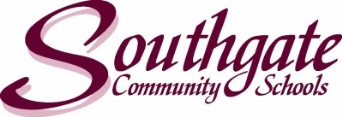 DISTRICT STUDENT REGISTRATION - EMERGENCY INFORMATION								________________________________________________________________________________________________________A.  Is student’s ethnicity Hispanic or Latino?   	 Yes	  NoB.  Race:  	  American Indian/Alaskan Native	  Black/African American		  Asian		  White		  Native Hawaiian/Other						      Pacific Islander________________________________________________________________________________________________________
________________________________________________________________________________________________________**If you are a Southgate Resident and do not own/rent your own home, you must complete the Shared Living Form that must be notarized.** Own/Rent/Lease:  house/apartment/trailer, etc.     	 Temporarily sharing a house with another person due to loss of housing or economic hardship		 In an emergency or transitional shelter or hospital   	 In a motel, hotel, or campground due to lack of alternative accommodations    		 Awaiting foster care placement		 In a living arrangement not described above that is not fixed, regular and adequate Unaccompanied youth and/or runaway	     	 None of the above_______________________________________________________________________________________________________________________________________________________________________________________________________________________________________________________________________________________________________________________________________________________________________________________________________________________________________________________________________________________________________________________________________________________________________________________________________________________________________________________________________________________________________________________________________________________________________________________________________________________________________________________________________________________________________________ 	     SOUTHGATE  COMMUNITY SCHOOLS -   DISTRICT STUDENT REGISTRATION / EMERGENCY INFORMATIONHas your child had any serious accidents, illnesses or operations that might limit activity?     No 	  Yes:  ____________________________________	Vision Problems?       No 	  Yes:  ____________________________________